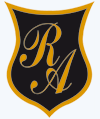     Colegio República ArgentinaO’Carrol  # 850-   Fono 72- 2230332                    Rancagua                                                   TAREA DE RELIGION SEPTIMOS AÑOSInstrucciones: Reflexionar en familia.¿Qué aprendiste en esta tarea?___________________________________________________________________________________________________________________________________________________________________________________________________________________________¿Cómo lo aprendiste? ¿Te quedó aluna duda? Anótala __________________________________________________________________________________________________________________________________________________________________________________________________________________________¿Podrías señalar cuál es la importancia de este día para los cristianos?___________________________________________________________________________________________________________________________________________________________________________________________________________________________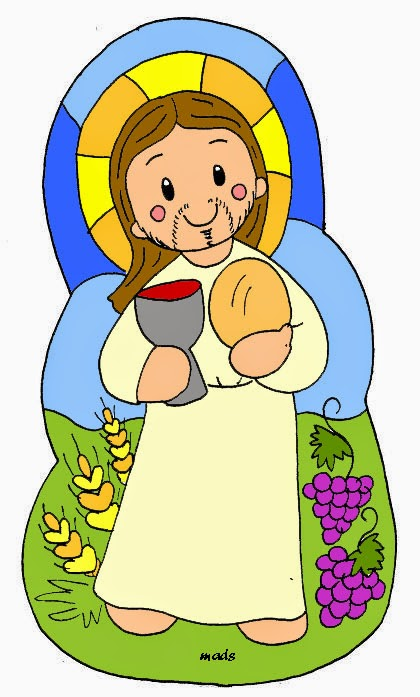 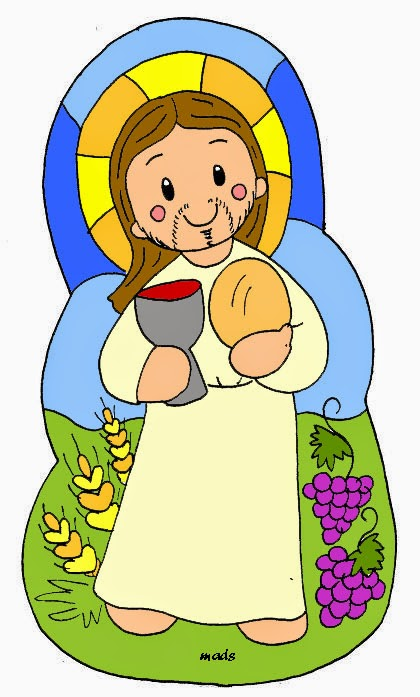 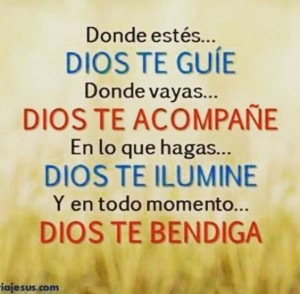 NO te olvides de hacer oración por los tuyos y el mundo un Abrazo ¡¡¡Un relax… recuerda la puedes hacer acá mismo un abrazooo!!!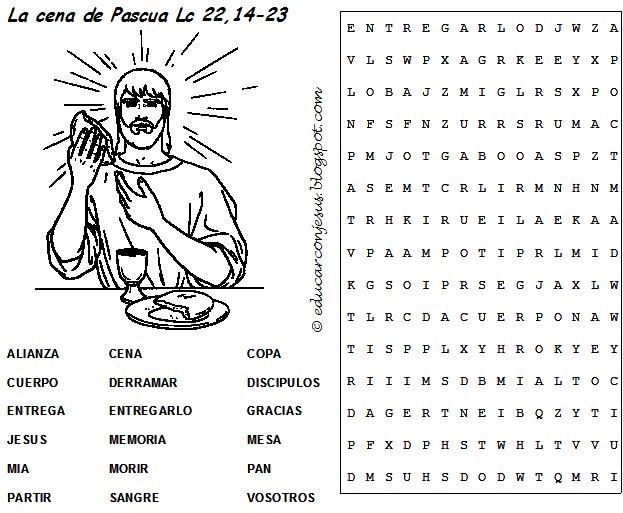 Nombre:Curso:                                                             Fecha : Semana del 6 al 9 de abril,2020OA: Identificar lo acontecido el día jueves Santo y su importancia para todos los cristianos, través de textos, videos y actividades que ayudan a trabajar con interés y responsabilidad, en un clima de respeto